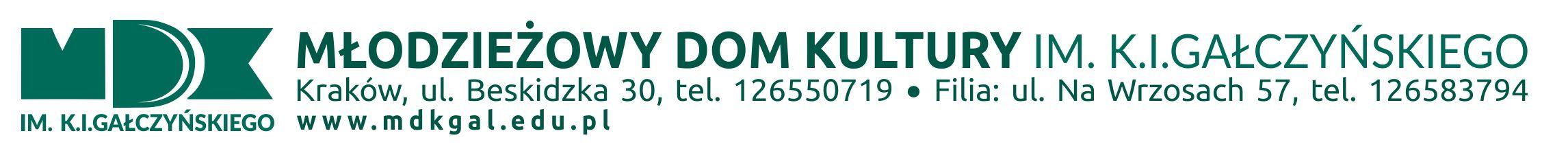 MŁODZIEŻOWY DOM KULTURY im. K. I. GałczyńskiegoAkcja „Lato w mieście”  2021 - programowanieImię i nazwisko uczestnika, rok urodzenia  …………………………………………………………………………………………………………………………………………………………………………………………………………………………………………Telefon kontaktowy ( rodzice/opiekunowie)……………………………………………………………………………………………………………………Adres zamieszkania…………………………………………………………………………………………………………………………………………………………………………………………………………………………………………Termin pobytu na zajęciach z programowania - 23.08-27.08.2021Oświadczam, że wyrażam zgodę na udział mojego dziecka w zajęciach organizowanych przez Młodzieżowy Dom Kultury im. K. I. Gałczyńskiego w ramach Akcji Lato w mieście 2021 –  zajęcia z programowania.6. Wyrażam zgodę na przetwarzanie danych osobowych zawartych w karcie         informacyjnej dla potrzeb niezbędnych do realizacji Akcji Lato w Mieście 2021              - zajęcia z programowania , zgodnie z rozporządzeniem Parlamentu Europejskiego i Rady UE 2016/679 z dnia 27 kwietnia 2016w sprawie ochrony danych osobowych7. Wyrażam zgodę na nieodpłatne wykorzystanie wizerunku mojego dziecka na potrzeby związane z działalnością i promocją Młodzieżowego Domu Kultury im. K. I. Gałczyńskiego (media społecznościowe, dokumentacja filmowa i fotograficzna, kronika MDK) oraz sprawozdaniami z działalności i promocją współorganizatora NextGenEducation.8. Ponadto:WYRAŻAM /NIE WYRAŻAM zgody na samodzielny powrót dziecka do domu ( właściwe podkreślić) Nie wyrażam zgody na samodzielny powrót dziecka do domu – do odbioru dziecka upoważniam następujące osoby ………………………………………………………………………………………………………………………………………………………………………………………………………………………………………………Informujemy, że w czasie Akcji Lato w Mieście 2021 dzieci nie są objęte dodatkowym ubezpieczeniem!Kraków, dnia…………………………………….            Podpis…………………………………………….